Бюджетное общеобразовательное учреждение муниципального образования Динской район «Средняя общеобразовательная школа №1 имени Героя Российской Федерации Туркина Андрея Алексеевича» Методическая разработка «Школа – территория сотрудничества»Номинация: методический дебют.	 Автор:               Социальный педагог                                                                                   БОУСОШ  №1 МО Динской район                                                                                 Артемьева В.В.                                                                                  Стаж: 1,7Станица Динская 2021Название работы:  Программа «Школа-территория сотрудничества» «ВОСПИТАНИЕ ДЕТЕЙ НАДО НАЧИНАТЬ ИМЕННО С РОДИТЕЛЕЙ….                                                                                              В.А.Сухомлинский1.УЧАСТНИКИ ПРОГРАММЫАдминистрация школыУчащиеся от 7 лет до 17 летРодителиКлассные руководителиСоциальные педагогиПсихологиПедагоги-организаторыПредставители молодежного центраПредставители КДН и ЗП, ОПДН, ГИБДДМедицинские работникиМедиатор		2.ПОЯСНИТЕЛЬНАЯ ЗАПИСКААктуальность. В последние годы число детей, которые не хотят ходить в школу и  учиться, сильно возрастает. И эта проблема затрагивает все больше семей еще перед поступлением  детей в школу. Отсутствие мотивации к обучению приводит к хронической неуспеваемости, в будущем к девиантному поведению и  как показывает жизнь  к серьезным правонарушениям. Все чаще учащиеся решают свои проблемы самовольным уходом или  погружением в асоциальную среду.					Для повышения качества образования  и организации эффективного воспитательного процесса в школе требуются новые подходы, идеи, которые бы учитывали особенности развития сегодняшней молодежи, где школа и семья вступили бы  в тесное сотрудничество для взаимопомощи и  достижения  общей цели - воспитать достойного гражданина своей страны. Перед рождением ребенка родители активно готовятся к его появлению на свет. Будущие мамочки  проходят курсы по подготовке к родам при  женской консультации. Возникает логичный вопрос:                          «Почему нет школы по подготовке родителей к не менее важному дню в жизни семьи, когда ребенок поступает в первый класс  школы?». Например, чтобы взять под опеку приемного ребенка, будущие опекуны обязаны пройти курсы по подготовке к этому важному событию. Многие родители, впервые отправляющие своего ребенка в школу, тоже сталкиваются с огромным количеством проблем и трудностей, им необходима помощь специалистов, их рекомендации. Иногда родители не понимают, что их ребенок столкнулся с серьезной проблемой и нуждается в поддержке. Этому есть несколько объяснений. Ребенок может не сообщить о проблеме, скрывать правду. Возможно, он боится обидчиков  или не хочет расстраивать родителей.  Либо родители не умеют слушать и слышать своего ребенка, понимать его и поддержать в нужный момент. Для этого необходимо проводить более активно информационно разъяснительную работу в родительской среде. Это поможет им распознавать и  разрешать многие проблемы своего ребенка на начальном пути. Как справиться с собственными страхами, как помочь адаптироваться первокласснику в новой для него обстановке? По мере взросления ребенка, вопросов у родителей становится все больше. Но прежде чем найти на них ответы, приходится совершать множество ошибок. К сожалению, некоторые из них невозможно бывает исправить. Все вышеназванные проблемы невозможно решить отдельными мерами. Необходима система непрерывного образовательного процесса не только для детей,  но и их родителей, основанная на тесном сотрудничестве родителей, педагогов и детей. Программа «Школа-территория сотрудничества» призвана объединить всех участников образовательного процесса с целью оказания помощи родителям в воспитании детей. Если родители становятся союзниками педагогов, школа превратится в значимое для ребенка место. Ведь в первую очередь именно родители закладывают доверие к школе, учителям, мотивируют на получение знаний для успешного и светлого будущего. Когда родители систематически включены в жизнь школы и вместе с педагогами принимают участие в организации и проведении школьных мероприятий, конкурсах и фестивалях, ребенок ощущает свою нужность и значимость в системе образовательного процесса и своей семьи. Новизна. Программа школы представляет собой новый комплексный подход по взаимодействию педагогов и родителей, основанный на обучении, общении, и взаимодействии с учётом  новых социально-общественных условий. Цель: создание условий для организации системного психолого-педагогического сопровождения родителей на протяжении всего периода обучения детей в школе, на основе взаимовыгодного сотрудничества родителей и школы.Задачи:1. Разработка модулей программы  «Школа-территория сотрудничества».2. Мотивация  родителей к совместному сотрудничеству со школой, оптимизация всех процессов взаимодействия.3. Формирование практических умений и навыков у родителей для воспитания и обучения своих несовершеннолетних детей.  4.Активное вовлечение родителей в проведение общешкольных мероприятий, конкурсов не только в роли наблюдателей, но и активных участников.5.Непрерывный диалог с родителями с использованием онлайн площадок для решения  актуальных  задач по воспитанию и обучению детей.6.Формирование в семье основ здорового образа жизни и профилактика асоциального поведения учащихся.3. ПРИНЦИПЫ ПРОГРАММЫУспешная реализация программы «Школа территория сотрудничества» основана на педагогических принципах:системность – предполагает выстраивание системы совместной деятельности педагогов, детей и родителей на основе упорядоченных и взаимосогласованных элементов в соответствии с общими целями и задачами семейного и школьного воспитания;гуманистическая направленность - реальное обеспечение развития положительных сторон личностного потенциала человека;творчество - умение создавать и реализовывать новые подходы к определению содержания и форм своей педагогической деятельности;опережающий характер педагогической деятельности - педагог работает для будущего;равенство в общении и партнерство в совместной деятельности;психотерапевтический характер взаимодействия;эмоциональная вовлеченность - переживание совместного опыта;технологичность – предполагает использование педагогических технологий, включающих взаимосвязанные этапы деятельности в соответствии с целями взаимодействия педагогов, детей и родителей;единое информационное пространство– предполагает формирование упорядоченной совокупности потоков социально- педагогической информации, способствующей результативному решению проблем взаимодействия семьи и школы.Эти принципы реализуются через различные методы, формы и модели взаимодействия семьи и школы.Методы работы с родителями: диагностика затруднений;информирование;обмен опытом;совместная деятельность;индивидуальная деятельность родителей;исследования;дискуссии;консультирование;анализ кейсов;родительские собрания с элементами тренинга.Методы изучения семьи:наблюдение;беседа;тестирование;анкетирование;деловая игра;анализ детских рассказов, рисунков о семье.Формы работы :3. СРОКИ РЕАЛИЗАЦИИСроки и этапы реализации программы: 2021-2024 гг. этап – организационно-подготовительный -  март-август  2021г.: анализ и диагностика взаимодействия педагогов, учащихся, родителей (семей);формирование общественного мнения о значимости и необходимости работы с семьей; разработка локальных актов;организация планирования работы с семьей.  этап – реализация программы  - сентябрь 2021-май 2024 г.: организация работы по реализации программы; отслеживание механизма работы школы с семьей;  создание подпрограммы, положений, помогающих в работе с родителями. этап – рефлексивный – июнь-август 2024 г. мониторинг реализации;анализ результатов;последующая коррекция и реализация в штатном режиме.4. МЕХАНИЗМ РЕАЛИЗАЦИИ ПРОГРАММЫ: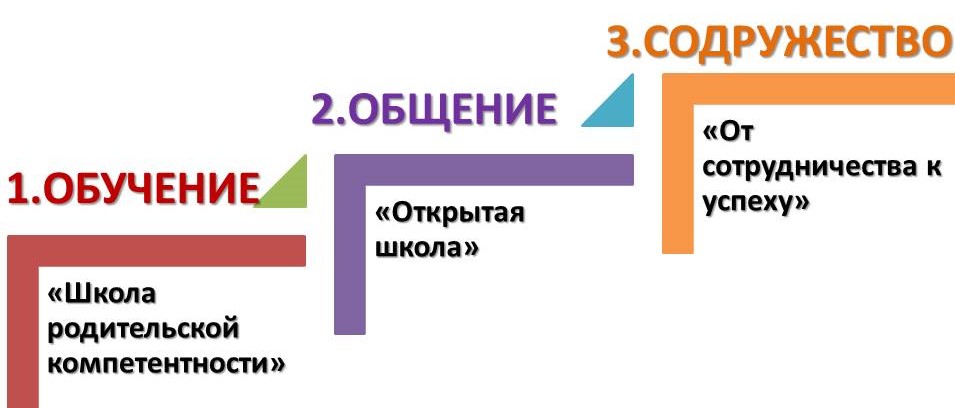 МОДУЛЬ 1. «Школа родительской компетентности» Формы проведения: беседы, круглый стол, тренинги, деловая игра.В программу школы родительской компетентности включены четыре курса. По окончании курсов родители проходят итоговый тест по оценке своей родительской компетентности и им  выдается сертификат выпускника школы .Первый курс «Здравствуй,  школа» для родителей, чьи дети  идут в первый класс. Курс: 4 занятия. Второй курс для родителей, чьи дети обучаются в 1-4 классе. Курс: 4  занятия.Третий курс для родителей, чьи дети обучаются в 5-8 классе. Курс:  4  занятияЧетвертый курс для родителей, чьи дети обучаются в 9-11 классе. Курс: 4  занятияМОДУЛЬ2. «Открытая школа». Онлайн-площадка для совместного общения детей, родителей и педагогов. Формы проведения: Общение посредством Школьного сайтаВебинары «Интервью со специалистом» (приглашаются специалисты: психологи, юристы и т.д.  и в прямом эфире отвечают на вопросы родителей) ; Страничка в инстаграмм с рекомендациями и советами для родителей и учащихся, памятками по правилам безопасности (комиксы по правилам безопасного поведения рисуют сами учащиеся совместно с педагогами и родителями); Видеооткрытки « Моя профессия …» (родители и учителя рассказывают о своей работе), «Секреты воспитания одаренного ребенка из первых уст» (рассказ  родителей успешного ученика, спортсмена, отличника).МОДУЛЬ3. «От сотрудничества к успеху». Совместные мероприятия учащихся, педагогов и родителей на территории БОУСОШ№1 МО Динской район. Формы проведения: Родительские собранияЕжемесячная ярмарка настольных игр (1 раз в неделю: суббота или воскресенье)Фестиваль совместного творчества ( семейные поделки, творческая мастерская)Семейные экскурсии (по согласованию)Совместные Праздники (согласно плану общешкольных мероприятий)Дни памяти (согласно плану общешкольных мероприятий)Неделя здоровья («Мама, папа , я  -спортивная семья»)«Родительская почта» (открытки и письма для учащихся от родителей, признания, откровения)Родительские чтения Родительские рингиСемейный театрВыставка семейных реликвийФотовыставка «Моя семья»Дни дежурства родителей                        5. ПЛАН МЕРОПРИЯТИЙ ПО РЕАЛИЗАЦИИ ПРОГРАММЫ6. ОЖИДАЕМЫЕ РЕЗУЛЬТАТЫФормирование родительской компетентности в вопросах воспитания детей.Повышение уровня уважения и доверия к школе и ее сотрудникам, осознание  общей цели.Снижение уровня девиантного поведения учащихся.Обогащение  совместного досуга родителей и детей. Формирование родительского актива школы для внедрения программы наставничества.Повышение имиджа школы.ИСПОЛЬЗУЕМАЯ ЛИТЕРАТУРА и интернет источники.1. Дереклеева Н. И. Справочник классного руководителя. 5 - 11 классы./Н.И.Дереклеева.-М.:ВАКО, 2004 2. Дереклеева Н. И., Савченко М. Ю., Артюхова И. С. Справочник классного руководителя.1-4 классы./Н.И.Дереклеева.-М.:ВАКО, 20083. А.В. Мудрик «Социальная педагогика»/Под ред. В.А. Сластенина.-3изд., испр.и доп.-М.:Издательский цент «Академия», 2000.4. pics.ru8. ПРИЛОЖЕНИЯ1.Нормативно-правовая база взаимодействия семьи и школы.- Декларация прав Ребенка (принята ООН в 1959 году).-Конвенция о Правах Ребенка (принята ООН 20 ноября 1989 года);-Конституция Российской Федерации.ст.38,42-Семейный кодекс РФ.-Федеральный закон “Об основных гарантиях прав ребенка в Российской Федерации” -Федеральный закон Российской Федерации "Об образовании в Российской Федерации"Нормативные документы образовательного учреждения-Устав образовательного учреждения. https://www.mousosh-1.ru/zakon-i-poryadok/3187-ustav-bou-sosh-1-mo-dinskoj-rajonПоложения БОУСОШ№1 МО Динской районhttps://www.mousosh-1.ru/metodrabota/polozheniya-bou-sosh-1/2491-2013-12-18-07-50-28https://www.mousosh-1.ru/metodrabota/polozheniya-bou-sosh-1/2496-l-r-sp-550424959https://www.mousosh-1.ru/metodrabota/polozheniya-bou-sosh-1/2489-l-r-sp-1090982351https://www.mousosh-1.ru/metodrabota/polozheniya-bou-sosh-1/2493-2013-12-18-07-46-59https://www.mousosh-1.ru/metodrabota/polozheniya-bou-sosh-1/2492-2013-12-18-07-48-57https://www.mousosh-1.ru/metodrabota/polozheniya-bou-sosh-1/2494-l-rhttps://www.mousosh-1.ru/metodrabota/polozheniya-bou-sosh-1/2498-1-sp-154180237https://www.mousosh-1.ru/metodrabota/polozheniya-bou-sosh-1/2490-1-sp-52005768https://www.mousosh-1.ru/metodrabota/polozheniya-bou-sosh-1/2495-1-sp-498281153https://www.mousosh-1.ru/metodrabota/polozheniya-bou-sosh-1/2488-1-sp-1240520715https://www.mousosh-1.ru/metodrabota/polozheniya-bou-sosh-1/2497-2013-12-18-07-22-41https://www.mousosh-1.ru/metodrabota/polozheniya-bou-sosh-1/2499-polozhenie-ob-individualnoj-traektorii-razvitiya-professionalnoj-kompetentsii-itrpk-pedagogov-bou-sosh-1-mo-dinskoj-rajonТемы бесед  и  лекций в Школе родительской компетентности и на онлайн вебинарах в инстаграмме. Для родителей, чьи дети идут в первый класс.Как облегчить адаптацию в школе. Возрастные особенности ребенка 6-7 лет Режим дня.Родители – пример для подражанияКнига - мой лучший друг. Для родителей учащихся 1-4 классыСовместный досуг ребенка и родителя.Почему ребенок лжет.Как выстроить доверительные отношения с ребенком.Что такое травля в школе.Почему ребенок  стал агрессивен.Кража и как ее предотвратить.Вредные привычки и их последствия.Спорт  в жизни моего ребенка.Гаджеты захватывают мир.Как выработать уверенность в своем ребенке.Что такое ответственность.Для родителей 5-8 классыКурение и парение вейпов. Как предотвратить беду.Пагубное влияние наркотиков . Почему подросток стал грубым.Насилие в семье и за ее пределами. Как распознать.Для родителей 9-11 классыКак научить справляться со стрессами своего ребенка.Конфликты и мирные способы их разрешить.Что такое профориентация.Интернет-ресурсы «В помощь родителям» почитать детям  http://www.bookgrafik.jino.ru/chitat-detskie-knigi-dlja-malenkikh.htmlhttp://detstvo.ru/library/  книги для бесплатного скачивания.Навигатор по детским сайтам. Коллекция детских ссылок облегчает поиск материалов http://mamam-papam.narod.ru/Визуальная поисковая система детских сайтов для поиска детских ресурсов на просторах сети Интернет www.agakids.ruКаталог детских ресурсов. Более 2000 ссылок на сайты о детях и для детей www.kinder.ru900 детских презентаций и 300 флеш-игр для детей с 1 года http://900igr.net/Detskie_prezentatsii.htmlЭтот сайт поможет  учителям и родителям  сделать учебу  детей увлекательнее и интереснее с помощью учебно-методического комплекта «Начальная школа. Уроки Кирилла и Мефодия» http://www.nachalka.info/Детский образовательный портал для детей, родителей, учителей, воспитателей http://kidportal.ru/Детский образовательный портал для детей, родителей, учителей, воспитателей http://kidlib.ru/На вкладке «Почитать» много детских книг. Быстро и бесплатно скачиваются http://detstvo.ru/Сайт посвящен развивающим играм, обучающим программам для дошкольников и школьников младших классов — изучение при помощи интерактивных флеш-игр поможет облегчить обучение в начальных классах, вызвать у ребенка интерес к урокам в школе http://samouchka.com.ua/http://www.dom1nanta.ru/part_2_methodses.html Программа освоения быстрого чтенияhttp://www.1001skazka.com/ Есть песни из мультфильмов, сказок, детских фильмов. Выложены записи сказок с виниловых пластинок. Содержит стихи в звуковой форме, радиопьесы, радиоспектакли, постановки «Театра перед микрофоном» и модные сегодня аудиокниги, лассическая, и просто музыка, так или иначе относящаяся к детям. И много, много других материалов, которые будут интересны как Вам так и Вашим детям.http://www.myltik.ru/ Лучшие мультфильмы и флеш-игры для детейhttp://www.radostmoya.ru/ Детский семейный образовательный телеканал. Это светский канал, созданный православными людьми. Предлагаются  зрителям культурно-просветительские, образовательные и детские программыhttp://www.shishkinles.ru/ Предлагается почитать, посчитать, поиграть и узнать много нового и интересного. Есть части для детей и для родителей Шишкин лес (Для детей, Сова, Совинформ)http://www.cofe.ru/read-ka/ Детский сказочный журнал.http://www.skazochnik.info/ Сайт является библиотекой сказок различных народов и народностей, собранных на пыльных библиотечных полках и в закоулках Интернета.http://www.teremok.in/ На сайте представлены сказки, легенды, мифы, былины народов мира. А также наиболее известные произведения русских и зарубежных писателей-сказочников.http://lifesophia.narod.ru/    http://kuigvik.narod.ru/aforizm.html На сайтах вы найдете мудрые мысли, отобранные из надежных источников и предварительно проанализированные автором.http://letter.com.ua/phrase/index.php      http://www.otrezal.ru/  На сайтах даются расшифровки многихафоризмов русского языка.http://www.comics.ru/skaz/ Сказки с картинками. Есть ссылки на толковый словарик крылатых выражений, комиксы, иллюстрированное описание оружия, происхождение некоторых вещей.http://www.wtr.ru/aphorism/prov1.htm Русские народные поговорки.http://hyaenidae.narod.ru/ Обширная подборка русских народных сказок в обработках и пересказах детских писателей. Есть алфавитный указатель и поисковая система.http://www.lukoshko.net Бесплатные электронные книги, сказки, стихи, детские песенки и рисунки, подборки авторских произведений.http://agniyabarto.ru/ Полное собрание произведений , аудиозаписи и видео А.Барто. Читает автор и мастера сцены.http://www.allbest.ru/ Все бесплатные библиотеки сети Интернет.http://www.lull.ru/ Колыбельные песни мира – клипы. Исполняются на родном языке.http://www.bayushki.ru/ Все про сон ребенка, в том числе сказки, колыбельные песни, советы психологаhttp://www.boloto.info/ Словари: Ожегова, Даля, Ушакова, Брокгауз и Ефрон, БСЭ.http://mirslovarei.com/ Словари по разным разделам.http://max-foto.info/ Подборки фотографий растений, птиц, животных.http://childish.fome.ru/ Обновляемая коллекция игр для детей: развивающих, подвижных, спортивных, ролевых; настольных, напольных; на развитие памяти, внимания, речи, воображения, мышления; игр-конкурсов.http://www.eraland.ru/ Интеллектуально-развлекательный ресурс для детей от 3 лет и их родителей. Пословицы, поговорки, сказки, загадки, раскраски, игры, детские песни и статьи для родителей.http://www.potomy.ru/ Детская энциклопедия. Ответы на детские вопросы квалифицированных педагогов — учителей школ и воспитателей детских садов. Возможность для родителей и детей задать свой вопрос, для педагогов — размещать свои статьи.http://www.gramota.ru/ Справочно-информационный Интернет-портал.http://www.shram.kiev.ua/work/rus.shtml Основные правила грамматики русского языка. Есть таблицы.http://www.detgazeta.ru/ Веселая газета для детей от 6 до 10 лет.http://www.tvoyrebenok.ru/ Это раскраски, презентации для детей, полезная информация о воспитании, форум для родителей!http://www.breasting.ru/ Сайт для родителей. Есть презентации, поделки, игры, песенки, статьи, раскраски.http://www.floranimal.ru/ Очень большая коллекция растений и животных с описанием и хорошими иллюстрациями.http://www.raskraska.com/ Раскраски из мультиков, сказок, фильмов, лабиринты, по точкам, отличия, прописи и др. Можно он-лайн, скачать, распечатать.http://stranamasterov.ru/ Страна мастеров —  прикладное творчество, мастерство во всех его проявлениях и окружающая среда.http://www.solnet.ee/ Солнышко — ежедневный познавательно-развлекательный портал для детей, родителей и педагогов. Конкурсы и викторины, виртуальная школа для малышей, игры и мультфильмы, методики раннего обучения, консультации детских специалистов, сценарии праздников, родительский опыт, служба рассылки виртуальных открыток.Cайт Министерства Образования и науки РФ
— Журнал «Здоровье школьника«. Журнал заботливых родителей
— Президент России гражданам школьного возраста
— Портал информационной поддержки единого государственного экзамена. Официальный информационный ресурс Минобразования РФ
— Большая перемена. Сайт для школьников и их родителей
— Государственные образовательные порталы
— Школьное питание
— Усыновление в России
— «Безопасность наших школ»Сайты для школьников и родителей:Школьник.ru — каталог полезных сайтов для школьников и родителей.http://6kolnik.ru/Большая перемена. Сайт для школьников и их родителейnewseducation.ruПолезные ссылки для школьников и родителей1 Сентября.ruОчень полезный сайт для родителей — и для тех, кто только готовит свое чадо в школу, выбирая самое лучшее, и для тех, кто тоже готовит, но уже не в школу, а во взрослую жизнь. Здесь есть информация о школах, частных и государственных, о вузах, о подготовке к часто и много критикуемому ЕГЭ. Здесь также можно почитать советы психолога, как наладить контакт с ребенком и как помочь ему в общении с друзьями. А если просто посмеяться — то в разделе «Мои истории» найдете много всего интересного про школьную жизнь!Дети онлайнДля современных детей компьютер — лучший друг, с ним они уже давно на «ты». Для такой продвинутой молодежи и был создан этот сайт. Дети и подростки от 12 до 20 лет здесь знакомятся, общаются, заводят виртуальных друзей. На сайте есть форум, где можно высказаться и поделится о наболевшем. Можно попробовать себя в качестве блогера — завести свой блог, а также создать свою собственную фото галерею. Ну и, конечно, поиграть в онлайн-игры. Куда же без них!Alleng.ruНу а теперь о серьезном! Проблема всех школьников и студентов — где в одном месте найти информацию, чтобы подготовится к экзамену, контрольной, зачету, сделать доклад или написать курсовую. Идти в библиотеку не модно. А в Интернете уж очень много разной информации, можно легко запутаться и нужного быстро не найти. Поэтому, специально для тебя, бедный школьник и студент, этот систематизированный каталог. Здесь собраны ссылки на общеобразовательные сайты, учебные материалы и экзаменационные билеты по всем предметам, от астрономии и химии до истории и философии.Российский общеобразовательный порталЭто еще один большой каталог интернет-ресурсов для всех, кто учится. Педагогам он тоже может очень пригодиться. Помимо ссылок на полезные сайты здесь есть документы Министерства образования, например: школьные программы, государственные образовательные стандарты. Есть также форум, где можно получить консультацию у специалиста по вопросам образования.Библиотечные ресурсы www.rsl.ru российская государственная библиотека www.nlr.ru российская национальная библиотека www.gpntb.ru30 сайтов в помощь родителям школьникаИсточник.http://www.vospitaj.com/blog/30-sajjtov-v-pomoshh-roditelyam-shkolnika/Школьный помощник
http://school-assistant.ru/
Тут можно прочесть объяснение материала, посмотреть видео – после чего решить упражнения или выполнить задачи. И независимо от правильности решения посмотреть подробные правильные ответы. Разделы: математика, алгебра, геометрия и русский.Электронный учебник
http://www.nado5.ru/e-book/predmety
Полезные материалы по нескольким школьным предметам: математика, русский язык, геометрия, физика, английский язык, литература, география, обществознание, история. Действительно такой большой глобальный учебник по всему.Коллекция видеоуроков по основным школьным предметам за 1-11 классы
http://interneturok.ru/
Устами учителя глаголет если и не конечная истина, то школьная программа наверняка. Кликаете по какой-либо теме – и прослушиваете по ней лекцию в исполнении школьного педагога. Дисциплины – все от природоведения до обществознания.Готовые домашние задания (ГДЗ)
http://slovo.ws/
Рефераты, сочинения, решебники, темы по английскому, краткие содержания произведений, учебники онлайн – в общем, обширнейший банк для ленивых… Ну о’кей, для забывчивых.Учебники онлайн
http://www.tepka.ru/buk.html
География, физика, биология, история литература и разное другое – здесь можно полистать учебники по всем школьным предметам.Очень много ссылок
http://nashol.com/
Большущая библиотека, где можно отыскать ссылки на книги, решебники, словари, учебники – по всем предметам и для всех классов.Взаимопомощь по учебе
http://znanija.com/
Тут “физики” помогают “лирикам” решать трудные задачки, а гуманитарии приходят на выручку технарям со всяческими разборами предложений и характеристиками
литературных героев. У нас в школе такое разделение труда тоже бывало.Русский язык и литератураГрамота.ру
http://www.gramota.ru/
Помимо поиска, определиться с сомнительными словами и знаками препинания поможет раздел “Словарно-справочные материалы портала”, расположенный под поиском. Особенно полезен “Справочник по пунктуации” со всеми этими каверзными “а что, если” и “как бы то ни было”. А также “Словарь трудностей”, напоминающий тонкие различия типа “компания и кампания”.Культура письменной речи
http://www.gramma.ru/
Здесь есть буквально все: правила, тесты и задания, словари и справочники, интересные статьи о значении и происхождении слов и фраз, афоризмы и даже перлы из школьных сочинений.Литература по школьной программе
http://gostei.ru/shkolnaya-programma-po-literature/
Можно быстренько вспомнить то, что задают по “лит-ре” школьникам с первого по одиннадцатый класс. А простое и недлинное – тут же прочесть, пройдя по ссылкам.Краткое содержание книг
http://www.briefly.ru/
Да, вы, разумеется, когда-то помнили “Онегина” чуть ли не наизусть, а “Ревизора” даже ставили… Но это же было так давно, почти в прошлой жизни! Вы тогда моложе и лучше качеством были. “Вспомнить всё” вам поможет крупнейшая библиотека кратких изложений на русском языке.МатематикаИнтеллектуальная поисковая система “Нигма”
http://www.nigma.ru/index.php?t=math
На тот случай, когда задают такие “с иксами задачи”, что “кандидат наук и тот над задачей плачет”: этот поисковик умеет не только выдавать ссылки, но и решать уравнения (раздел “Математика”).“Лови ответ”
http://loviotvet.ru/
С помощью специальной программки можно решать примеры и уравнения любой сложности, причем по пути вам отображаются этапы решения.Школьная математика
http://math-prosto.ru/
Тут есть и понятные объяснения материала, и решение задач и примеров, и “шпоры” с формулами. По разделам – от начальной школы до старшей.БиологияОнлайн-учебник по биологии
http://www.ebio.ru
Ботаника, зоология, анатомия, общая биология, экология – и еще немного. Сделано все очень просто, но выглядит довольно аккуратно и доступно. И с картинками.Словарь-справочник по биологии
http://bio.clow.ru/
Если нужно вспомнить основные понятия, не углубляясь в дебри научных статей. О сути фотосинтеза или партеногенеза, а также прочих явлений из мира ботаники, зоологии, анатомии и физиологии человека, общей биологии и экологии – коротко и ясно, по одному абзацу.Проект “Вся биология”
http://sbio.info/
Тут нам наиболее важны разделы “Учебные материалы” и “Занимательная биология”. А вообще, кажется, с одним этим сайтом, если хорошенько углубиться, можно выучить всю науку о жизни.Популярная энциклопедия “Флора и фауна”
http://biodat.ru/db/fen/anim.htm
Информация по видам животных и растений – тут их более чем 3900. Нужная статья ищется поиском. Внизу еще есть полезные ссылки на Красные книги России.Мегаэнциклопедия животных
http://www.zooclub.ru/
Море полезной информации о меньших братьях – как научного характера (кто такие первичноротые?), так и сугубо практического (как воспитывать щенка?).Библиотека “Жизнь растений”
http://plant.geoman.ru/
Тут можно почитать онлайн книги по ботанике, а также полезности о комнатных и лекарственных растениях.Теория эволюции как она есть
http://evolution.powernet.ru/
Для тех, кому срочно нужно подковаться по теории Дарвина, почитать о происхождении и жизни – и всяких таких вещах. Для удобства все материалы классифицировали по уровню сложности: от первого до третьего.ГеографияГеографический справочник онлайн
http://geo.historic.ru/
Справочные данные и полезная информация о Земле и странах мира, часовые пояса, физические карты и географический атлас.Энциклопедия “Кругосвет”
http://www.krugosvet.ru/taxonomy/term/15
В этой основательной онлайн-энциклопедии имеется отдельный раздел, посвященный географии.Краткая географическая энциклопедия
http://geoman.ru/geography/info/index.shtml
Лаконично обо всем, чему учат географы. От Абайской степи до реки Яя: термины, топонимы, путешественники и ученые.Чудеса природы
http://nature.worldstreasure.com/
Интересная информация о нашей планете и ее природе. Небольшие статьи на темы вроде: “Ниагарский водопад”, “Полярное сияние”, “Синий кит”… Все рассказано просто и проиллюстрировано картинками. Пригодится при подготовке докладов.Поделки“Страна мастеров”
http://stranamasterov.ru/
Каждую неделю тут выкладывают свежую подборку мастер-классов. Пошагово объясняют, как сшить, слепить, склеить – в общем, разнообразными способами изготовить всяческие штуковины, от овечки из ваты до костюма принцессы на утренник.Игрушки и подарки своими руками
http://allforchildren.ru/article/
Все сгруппировано по материалам (пластилин, бумага, соленое тесто…) и по праздникам (Восьмое марта, День Святого Валентина, Пасха, Новый год). Расписано очень подробно и скрупулезно.Поделки своими руками
http://maminsite.ru/early.files/podelki.html
Идеи для ручного творчества разделены по сезонам и праздникам, пошаговые объяснения снабжены фотографиями.Поделки для детей
http://podelkidlyadetei.ru/
Огромная куча рукотворческих полезностей. Выглядит симпатично и структурировано удобно. Кроме классификации по материалам и праздникам, для пущего удобства творческих мам тут имеется еще и деление по возрастам.Интересные поделки с детьми
http://just-kids.ru/podelki_dlja_detej/
Из бумаги и картона, из спичек и дерева, из природного материала, из шерсти, ткани и салфеток – и даже съедобные “вытворялки” доступного для детишек уровня.Коллективная Групповая Индивидуальная родительское собрание;лекция;конференция;круглый стол;обучающий семинар;практикум;презентация семейного воспитания;день открытых дверей.педагогический тренинг;психологический тренинг;дискуссия;мастер – класс;родительский комитет.Родительские чтенияРодительские рингиСемейный театрВыставка семейных реликвийтелефон доверия;консультация;беседа;посещение на дому.Телефонный разговорWhats appпоручения№МероприятиеСрокиПредполагаемые результаты1.         Изучение семей учащихся1.         Изучение семей учащихся1.         Изучение семей учащихся1.         Изучение семей учащихся1.1Изучение семей будущих первоклассников, знакомство их с системой обучения в школеВ течение годаФормирование единых педагогических требований1.2Ежегодное составление социального паспорта семей учащихсяВ течение годаСоздание банка данных1.3Посещение семейВ течение годаСоставление социальных паспортов семей. Раннее выявление кризисных семей2.         Обновление  нормативно-правовой базы2.         Обновление  нормативно-правовой базы2.         Обновление  нормативно-правовой базы2.         Обновление  нормативно-правовой базы№МероприятиеСрокиИсполнители2.1Ознакомление с законодательными актами, определяющими права и обязанности членов семьи, аспекты государственной помощи семье. (Семейный Кодекс, Декларация о правах ребенка, закон СК № 52 и др.)В течение годаАдминистрация,социальный педагог, классные руководители2.2.Разработка рекомендаций об организационном и методическом взаимодействии школы по работе с семьёй.В течение годаСоциальный педагог, психолог.2.3.Введение в действие нормативных правовых актов обеспечивающих права родителей на участие в управлении общеобразовательным учреждением, организацией учебно-воспитательного процесса.В течение годаАдминистрация3.         Работа с родителямиСоздание условий для участия семей в воспитательном процессе школы3.         Работа с родителямиСоздание условий для участия семей в воспитательном процессе школы3.         Работа с родителямиСоздание условий для участия семей в воспитательном процессе школы3.         Работа с родителямиСоздание условий для участия семей в воспитательном процессе школы№МероприятиеСрокиПредполагаемые результаты3.1Онлайн опрос  родителей  с целью выявления основных вопросов , касающихся воспитания и обучения детей. Внесение корректировок в программу «Школа –территория сотрудничества»Август 20213.2Создание  управляющего родительского совета школы, родительского комитета  школыСентябрьВовлечение родителей в воспитательный процесс школы3.3.День открытых дверей для родителей.Один раз в полугодиеВовлечение родителей в воспитательный процесс школы3.4Привлечение родителей – специалистов для проведения лекций для учащихся по классамВ течение годаВовлечение родителей в воспитательный процесс школы3.5.Консультации родителей по интересующим их вопросам «Спрашивайте – отвечаем»В течение годаВовлечение родителей в воспитательный процесс школы3.6.Совместные праздники родителей и учащихся: День ЗнанийДень учителя«Школа, которая продолжается…»Месячник «Добрых дел»День материАкции « «Доброе сердце»( день пожилого человека) «День России»«Новогодняя игрушка» –конкурс поделокНовогодние праздникиСпортивные мероприятия в рамках «Дня защитника Отечества» Праздничные мероприятия к 8 мартаАкция «Чернобыль. Подвиг во имя жизни»Экологическая акция «Сохраним Землю чистой»«Моя красивая планета»Акция «Бессмертный полк»«Последний звонок»«День защиты детей».Выпускной балСентябрьОктябрьОктябрьНоябрьНоябрьДекабрьДекабрьЯнварьФевральМартАпрельАпрельАпрельМайИюньИюньВовлечение родителей в воспитательный процесс школы3.7.Организация совместного досуга родителей и детей: поездки, экскурсии, семейный театр, родительские чтения, фестиваль совместного творчества. Ярмарка настольных игр.В течение годаВовлечение родителей в воспитательный процесс школы3.8.Проведение совместных трудовых и социально – благотворительных акций.В течение годаВовлечение родителей в воспитательный процесс школы3.9.Поощрение родителей за успехи в воспитании детей, за активную помощь школе .Награждение грамотами «Лучший родительский комитет».Присвоение званий «Самый активный  родитель», «Самый творческий», «Самый спортивный», и т.д.Благодарственные письма родителям.Май 2022Вовлечение родителей в воспитательный процесс школы3.10Проведение контрольного опроса родителей  с целью выяснения оценки эффективности программы  «Школа –территория сотрудничества». Май 20224.         Педагогическое и психологическое просвещение родителей4.         Педагогическое и психологическое просвещение родителей4.         Педагогическое и психологическое просвещение родителей4.         Педагогическое и психологическое просвещение родителей4.1.«Школа родительской компетентности»В течение годаАдминистрация, психологи. Логопед.4.2.Открытые уроки для родителейВ течение годаАдминистрация, психологи. Логопед.4.3.Привлечение к организации родительских лекториев в качестве лекторов специалистов: медиков, представителей правоохранительных органов, психологов,  юристов и других.В течение годаАдминистрация, психологи. Логопед.5.         Общешкольные родительские собрания5.         Общешкольные родительские собрания5.         Общешкольные родительские собрания5.         Общешкольные родительские собрания5.1.1- 8 классы1. «Взаимодействие семьи и школы»2. «В школе. На улице. Дома. На дороге.» (инспектор ГИБДД)3. Организация питания в школьной столовой (отв. за питание)4. Обеспеченность  учащихся учебниками (зав. библиотекой) 5. Вопросы от родителей9-11 классы1 Итоги Государственной итоговой аттестации выпускников 9,11классов  2. « В школе. На улице. Дома. На дороге.» (инспектор ГИБДД) 3. Профориентационное определение учащихся «Время выбора»Сентябрь-октябрьАдминистрация , Классные руководители5.2.1. «Здоровый образ жизни семьи – залог развития полноценной личности»Иммунизация детского населения. (детский педиатр, медсестра)2.Государственная аттестация выпускников 9, 11 классов. 3.Ознакомление родительской общественности с нормативными документами.Ноябрь5.3.1. «Учебная и воспитательная деятельность в школе»2.  Нормативно-правовое обеспечение вопросов по организации горячего питания.3. Профилактика ДТП и соблюдение правил дорожного движения. Информация о правилах вождения скутеров и мотоцикловДекабрь-Февраль5.4.1. «Гражданско- патриотическое воспитание»2. Подведение итогов за учебный3. Информация о ЕГЭ и ОГЭ4. Динамика успешности коллектива школы5. «Организация отдыха, оздоровление и занятости учащихся в летний период»Апрель5.5.Совместные родительские и ученические собрания с приглашением учителей - предметниковОдин раз в полгода5.6.Индивидуальная работа с родителямиВ течение года5.7.Классные родительские собрания1 раз в четверть6.         Работа с проблемными семьями. Работа классного руководителя6.         Работа с проблемными семьями. Работа классного руководителя6.         Работа с проблемными семьями. Работа классного руководителя6.         Работа с проблемными семьями. Работа классного руководителя6.1Регулярное посещение проблемных семей.  Рейд «Подросток»В течение годаОказание помощи проблемным семьям, снижение правонарушений среди подростков, устранение злоупотреблений со стороны недобросовестных родителей, уменьшение количества проблемных семей6.2Индивидуальные беседы с родителямиВ течение годаОказание помощи проблемным семьям, снижение правонарушений среди подростков, устранение злоупотреблений со стороны недобросовестных родителей, уменьшение количества проблемных семей6.3Совместная работа классного руководителя, родителей, учителейВ течение годаОказание помощи проблемным семьям, снижение правонарушений среди подростков, устранение злоупотреблений со стороны недобросовестных родителей, уменьшение количества проблемных семей6.4Проведение малых педсоветовПо плануОказание помощи проблемным семьям, снижение правонарушений среди подростков, устранение злоупотреблений со стороны недобросовестных родителей, уменьшение количества проблемных семей6.5Ведение ежедневного учета пропусков занятий учащихсяВ течение годаОказание помощи проблемным семьям, снижение правонарушений среди подростков, устранение злоупотреблений со стороны недобросовестных родителей, уменьшение количества проблемных семей6.6.Проведение Совета профилактики с участием представителей ОПДН и КДН.Раз в месяцОказание помощи проблемным семьям, снижение правонарушений среди подростков, устранение злоупотреблений со стороны недобросовестных родителей, уменьшение количества проблемных семей7.         Работа социального педагога, психолога7.         Работа социального педагога, психолога7.         Работа социального педагога, психолога7.         Работа социального педагога, психолога7.1Психодиагностика уровня развития детейПо плануРеабилитация и социальная адаптация подростков с девиантным поведением, профилактика правонарушений и вредных привычек, предупреждение ДТП7.2Индивидуальная работа с родителями, нуждающимися в помощиВ течение годаРеабилитация и социальная адаптация подростков с девиантным поведением, профилактика правонарушений и вредных привычек, предупреждение ДТП7.3Консультации для родителейВ течение годаРеабилитация и социальная адаптация подростков с девиантным поведением, профилактика правонарушений и вредных привычек, предупреждение ДТП7.4Совместная профилактическая работа с инспекторами ОДНВ течение годаРеабилитация и социальная адаптация подростков с девиантным поведением, профилактика правонарушений и вредных привычек, предупреждение ДТП7.5.Составление социального паспорта школыСентябрьРеабилитация и социальная адаптация подростков с девиантным поведением, профилактика правонарушений и вредных привычек, предупреждение ДТП7.6.Проведение анкетирования детей и родителей.В течение годаРеабилитация и социальная адаптация подростков с девиантным поведением, профилактика правонарушений и вредных привычек, предупреждение ДТП7.7.Посещение семей учащихся.В течение годаРеабилитация и социальная адаптация подростков с девиантным поведением, профилактика правонарушений и вредных привычек, предупреждение ДТП7.8.Организация совместной работы школы с центром социальной поддержки  ГБУ СО КК «Динской КЦСОН»В течение годаРеабилитация и социальная адаптация подростков с девиантным поведением, профилактика правонарушений и вредных привычек, предупреждение ДТП7.9Создание системы профилактической и коррекционной работы с семьёй: - психодиагностика;- психологическая профилактика;- консультации;- коррекционные занятия;- тренинговые занятия.В течение годаРеабилитация и социальная адаптация подростков с девиантным поведением, профилактика правонарушений и вредных привычек, предупреждение ДТП7.10Организация профилактической работы с семьями, оказавшимися в социально-опасном положении.В течение годаРеабилитация и социальная адаптация подростков с девиантным поведением, профилактика правонарушений и вредных привычек, предупреждение ДТП7.11Оказание помощи родителям в формировании нравственного образа жизни семьи, в предупреждении вредных привычек у детей и подростков.В течение годаРеабилитация и социальная адаптация подростков с девиантным поведением, профилактика правонарушений и вредных привычек, предупреждение ДТП8.         Работа администрации школы8.         Работа администрации школы8.         Работа администрации школы8.         Работа администрации школы8.1Индивидуальные беседы и консультацииВ течение годаОбеспечение плодотворного и полноценного сотрудничества с родителями в учебно-воспитательной работе.Выполнение законодательной базы.8.2Контроль за работой классных руководителейВ течение годаОбеспечение плодотворного и полноценного сотрудничества с родителями в учебно-воспитательной работе.Выполнение законодательной базы.8.5Индивидуальные отчеты,  (написание характеристик) классных руководителей об успеваемости и посещаемости учащихся из проблемных семей1 раз в четвертьОбеспечение плодотворного и полноценного сотрудничества с родителями в учебно-воспитательной работе.Выполнение законодательной базы.8.6Изучение данных о занятости учащихся во второй половине дняСентябрь- июньОбеспечение плодотворного и полноценного сотрудничества с родителями в учебно-воспитательной работе.Выполнение законодательной базы.8.7Уточнение списков проблемных семей и детейКаждую четвертьОбеспечение плодотворного и полноценного сотрудничества с родителями в учебно-воспитательной работе.Выполнение законодательной базы.8.8Совершенствование содержания воспитания и образования в соответствии с традиционными духовно-нравственными ценностями семьи, семейного воспитания.В течение годаОбеспечение плодотворного и полноценного сотрудничества с родителями в учебно-воспитательной работе.Выполнение законодательной базы.8.9Разработать и провести массовые совместные мероприятия общественно значимой деятельности и досуга родителей и детей.В течение годаОбеспечение плодотворного и полноценного сотрудничества с родителями в учебно-воспитательной работе.Выполнение законодательной базы.8.10.Изучать и распространять позитивный опыт семейного воспитания через организацию совместных мероприятий в школеВ течение годаОбеспечение плодотворного и полноценного сотрудничества с родителями в учебно-воспитательной работе.Выполнение законодательной базы.8.11Заседание родительского комитетаКаждую четвертьОбеспечение плодотворного и полноценного сотрудничества с родителями в учебно-воспитательной работе.Выполнение законодательной базы.8.12Заседание управляющего совета1 раз в четвертьОбеспечение плодотворного и полноценного сотрудничества с родителями в учебно-воспитательной работе.Выполнение законодательной базы.8.13Поощрение, поддержка, пропаганда успехов и достижений родителей в воспитании детей.В течение годаОбеспечение плодотворного и полноценного сотрудничества с родителями в учебно-воспитательной работе.Выполнение законодательной базы.9.         Работа с семьями опекаемых детей9.         Работа с семьями опекаемых детей9.         Работа с семьями опекаемых детей9.         Работа с семьями опекаемых детей9.1Регулярное посещение семей опекаемых детейВ течение годаСоставление банка данных, составление актов обследования, своевременная помощь семьям в различных ситуациях.9.2Контроль за их регулярным питанием в школьной столовойВ течение годаСоставление банка данных, составление актов обследования, своевременная помощь семьям в различных ситуациях.9.3Индивидуальное собеседование с опекунамиВ течение годаСоставление банка данных, составление актов обследования, своевременная помощь семьям в различных ситуациях.9.4Оказание помощи в организации летнего отдыхаВ течение годаСоставление банка данных, составление актов обследования, своевременная помощь семьям в различных ситуациях.9.5Своевременно выявлять детей, проживших с родственниками при неоформленном опекунстве.В течение годаСоставление банка данных, составление актов обследования, своевременная помощь семьям в различных ситуациях.10.       Работа с многодетными семьями10.       Работа с многодетными семьями10.       Работа с многодетными семьями10.       Работа с многодетными семьями10.1Контроль за постановкой детей из таких семей на льготное питание в школьной столовойВ течение годаСоставление банка данных, своевременная помощь семьям10.2Участие в благотворительных акцияхВ течение годаСоставление банка данных, своевременная помощь семьям11.       Сотрудничество учителей и родителей в организации воспитательной работы в классе11.       Сотрудничество учителей и родителей в организации воспитательной работы в классе11.       Сотрудничество учителей и родителей в организации воспитательной работы в классе11.       Сотрудничество учителей и родителей в организации воспитательной работы в классе11.1Работа родительского комитетаПостоянноСоздание единого воспитательного пространства «родители – дети – учителя»Создание условий для развития родительских общественных организаций.11.2Изучение интересов родителей с целью привлечения их в учебно-воспитательный процесс класса и  школе В течение годаСоздание единого воспитательного пространства «родители – дети – учителя»Создание условий для развития родительских общественных организаций.11.3Привлечение родителей к созданию Портфолио достижений ребёнка. В течение годаСоздание единого воспитательного пространства «родители – дети – учителя»Создание условий для развития родительских общественных организаций.11.4Организация и проведение совместных классных  праздников детей и родителейПо плануСоздание единого воспитательного пространства «родители – дети – учителя»Создание условий для развития родительских общественных организаций.12.       Работа с педагогическими кадрами12.       Работа с педагогическими кадрами12.       Работа с педагогическими кадрами12.       Работа с педагогическими кадрами12.1Изучение нормативно-правовых документов по работе с семьёйВ течение годаЗнание педагогами необходимых правовых документов, доступность информации по проблеме работы с семьями учащихся, создание методических разработок в помощь классным руководителям.12.2Уточнение функциональных обязанностей социального педагога, психолога, классного руководителя В течение годаЗнание педагогами необходимых правовых документов, доступность информации по проблеме работы с семьями учащихся, создание методических разработок в помощь классным руководителям.12.3Проведение мастер классов и тренингов для классных руководителей по усовершенствованию методов работы с учащимися и родителями. В течение годаЗнание педагогами необходимых правовых документов, доступность информации по проблеме работы с семьями учащихся, создание методических разработок в помощь классным руководителям.12.4Организация  конкурсов по методическим разработкам среди классных руководителей по  сотрудничеству школы с родителями. «Самое оригинальное родительское собрание»«Самый лучший план работы с родителями на год»В течение годаЗнание педагогами необходимых правовых документов, доступность информации по проблеме работы с семьями учащихся, создание методических разработок в помощь классным руководителям.12.5Осуществлять разработку программ и планов содействия семейному  воспитанию, созвучных содержанию патриотического, духовно-нравственного воспитания  школьников. В течение годаЗнание педагогами необходимых правовых документов, доступность информации по проблеме работы с семьями учащихся, создание методических разработок в помощь классным руководителям.12.6Распространение информационно-просветительских материалов для учителей и работников школы.В течение года Знание педагогами необходимых правовых документов, доступность информации по проблеме работы с семьями учащихся, создание методических разработок в помощь классным руководителям.13.       Обеспечение прав родителей на участие в управленииобразовательном учреждением.13.       Обеспечение прав родителей на участие в управленииобразовательном учреждением.13.       Обеспечение прав родителей на участие в управленииобразовательном учреждением.13.       Обеспечение прав родителей на участие в управленииобразовательном учреждением.13.1Работа  Управляющего совета школыПо плануАктивизация участия родителей в жизни школы13.2Работа общешкольного родительского комитетаВ течение годаАктивизация участия родителей в жизни школы13.3 Регулярное проведение общешкольных и классных родительских собраний, по  проблемам воспитания и обучения, государственной поддержки детства.В течение годаАктивизация участия родителей в жизни школы14.       Работа с социумом14.       Работа с социумом14.       Работа с социумом14.       Работа с социумом1Школа традиционно поддерживает отношения:- с администрацией города;- с  Администрацией Динского сельского поселения ;- с Советом ветеранов;- с центром социальной  поддержки ГБУ СО КК «Динской КЦСОН»»;- с комиссией по делам несовершеннолетних;  -с районной  библиотекой ; -Школой искусств; - с учреждениями дополнительного образования : МБУ ДО ЦТ МО Динской районУСК «Аполлон»ГБУ КК СШОР «Краевой центр единоборств»В течение года